Akademie řemesel Praha – Střední škola technická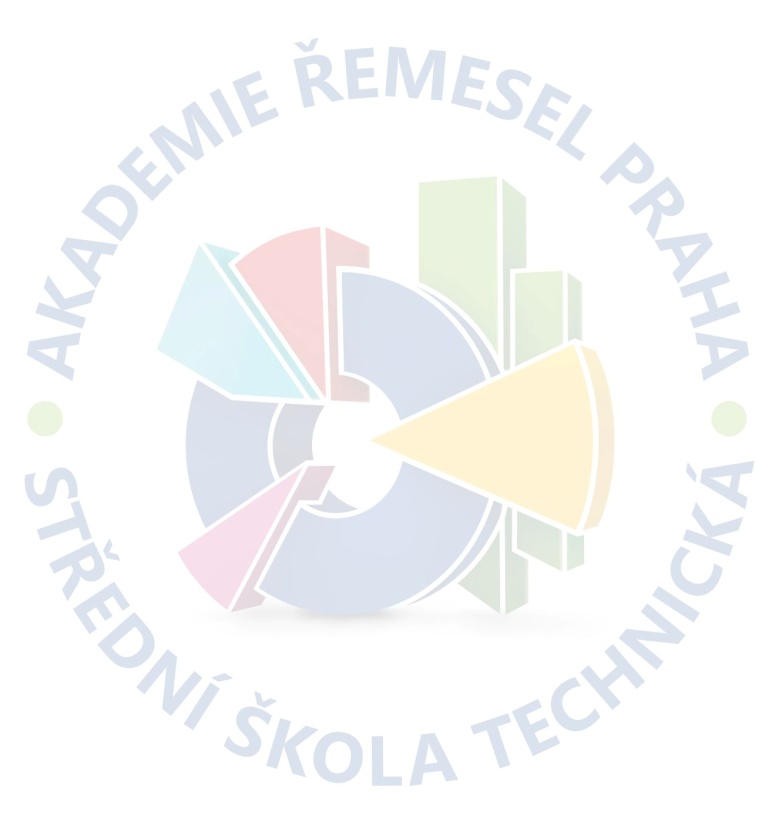 Zelený pruh 1294/52, 147 08 Praha 4IČ: 14891522, DIČ: CZ 14891522Vyřizuje: xxxxxxxxxxxTel.: xxxxxxxxxxxxxxxE- mail: xxxxxxxxxxxxxxxxxxx V Praze dne: 21. 9. 2022					Číslo objednávky: UP-OBJ-090/2022Objednáváme u Vás:        výměnu ventilů na základě Vaší nabídky ze dne 15.9.2022.Místo dodání: Zelený pruh 1294/52, 147 00 Praha 4Termín dodání: do 31. 10. 2022Cena: 338 456 Kč bez DPH  							                     xxxxxxxxxxxxxxxxxxxxxxxxxxxx                                                                                                                          Ředitel školy